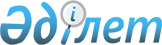 Мәслихаттың 2011 жылғы 22 желтоқсандағы № 307 "Сарыкөл ауданының 2012-2014 жылдарға арналған аудандық бюджеті арналған аудандық бюджеті туралы" шешіміне өзгерістер мен толықтыру енгізу туралыҚостанай облысы Сарыкөл ауданы мәслихатының 2012 жылғы 13 ақпандағы № 14 шешімі. Қостанай облысы Сарыкөл ауданының Әділет басқармасында 2012 жылғы 17 ақпанда № 9-17-132 тіркелді

      Қазақстан Республикасының 2008 жылғы 4 желтоқсандағы Бюджет кодексінің 106, 109-бабтарына, "Қазақстан Республикасындағы жергілікті мемлекеттік басқару және өзін-өзі басқару туралы" Қазақстан Республикасының 2001 жылғы 23 қаңтардағы Заңының 6-бабы 1-тармағының 1) тармақшасына сәйкес, Сарыкөл аудандық мәслихаты ШЕШТІ:



      1. Мәслихаттың "Сарыкөл ауданының 2012-2014 жылдарға арналған аудандық бюджетi туралы" 2011 жылғы 22 желтоқсандағы № 307 шешiмiне (Нормативтік құқықтық актілерді мемлекеттік тіркеу тізілімінде 9-17-129 нөмірімен тіркелген, 2012 жылдың 19, 26 қаңтарда және 9 ақпанда "Сарыкөл" газетінде жарияланған) мынадай өзгерістер мен толықтырулар енгізілсін:



      көрсетілген шешімнің 1-тармағы жаңа редакцияда жазылсын:

      "1. Сарыкөл ауданының 2012-2014 жылдарға арналған аудандық бюджеті тиісінше 1, 2 және 3 қосымшаларға сәйкес, оның ішінде 2012 жылға мынадай көлемдерде орындалуға алынсын:



      1) кірістер – 1 819 853,0 мың теңге, оның ішінде:

      салықтық түсімдер бойынша - 345 873,0 мың теңге;

      салықтық емес түсімдер бойынша – 5 093,0 мың теңге;

      негізгі капиталды сатудан түсетін түсімдер бойынша – 134 034,0 мың теңге;

      трансферттер түсімдері бойынша – 1 334 853,0 мың теңге;



      2) шығындар – 1 807 306,3 мың теңге;



      3) таза бюджеттік кредиттеу – 43 365,0 мың теңге, оның iшiнде:

      бюджеттiк кредиттер – 46 678,0 мың теңге;

      бюджеттік кредиттерді өтеу – 3 313,0 мың теңге;



      4) қаржы активтерімен операциялар бойынша сальдо – 0,0 мың теңге;



      5) бюджет тапшылығы (профициті) – - 30 818,3 мың теңге;



      6) бюджет тапшылығын қаржыландыру (профицитін пайдалану) – 30 818,3 мың теңге.".



      көрсетілген шешімнің 4-тармағы мынадай редакцияда жазылсын:

      "4. 2012 жылға арналған аудандық бюджетте жергілікті атқарушы органының резерві 2307,0 мың теңге сомасында қарастырылғаны ескерілсін.";



      көрсетiлген шешім мынадай мазмұндағы 6-1 тармақпен толықтырылсын:

      "6-1. 2012 жылға арналған аудандық бюджетте кірістің шығындарын өтеуге облыстық бюджеттен нысаналы ағымдағы трансферттер түсімі 75 000,0 мың теңге сомасында қарастырылғаны ескерілсін.";



      көрсетілген шешімнің 1 қосымшасы осы шешімнің 1 қосымшасына сәйкес жаңа редакцияда жазылсын.



      2. Осы шешім 2012 жылдың 1 қаңтарынан бастап қолданысқа енгізіледі.      Кезектен тыс сессияның төрағасы            Г. Батуринец      Аудандық мәслихатының хатшысы              А. Қарашолақов      КЕЛІСІЛДІ:      "Сарыкөл ауданы әкімдігінің

      қаржы бөлімі" мемлекеттік

      мекемесінің бастығы

      _________________ Т. Лысяк      "Сарыкөл ауданы әкімдігінің

      экономика және бюджеттік

      жоспарлау бөлімі" мемлекеттік

      мекемесінің бастығы

      __________________ И. Насыров

 

Мәслихаттың          

2011 жылғы 13 ақпандағы    

№ 14 шешіміне 1 қосымша    Мәслихаттың          

2011 жылғы 22 желтоқсандағы  

№ 307 шешіміне 1 қосымша    Сарыкөл ауданының 2012 жылға арналған бюджеті
					© 2012. Қазақстан Республикасы Әділет министрлігінің «Қазақстан Республикасының Заңнама және құқықтық ақпарат институты» ШЖҚ РМК
				СанатыСанатыСанатыСанатыСанатыСомасы,

мың теңгеСыныбыСыныбыСыныбыСомасы,

мың теңгеІшкі сыныбыІшкі сыныбыСомасы,

мың теңгеАТАУЫСомасы,

мың теңгеIКірістер1819853,01000Салықтық түсiмдер345873,01010Табыс салығы163912,01012Жеке табыс салығы163912,01030Әлеуметтiк салық92442,01031Әлеуметтiк салық92442,01040Меншiкке салынатын салықтар79944,01041Мүлiкке салынатын салықтар43600,01043Жер салығы4596,01044Көлiк құралдарына салынатын салық25428,01045Бiрыңғай жер салығы6320,01050Тауарларға, жұмыстарға және

қызметтерге салынатын iшкi салықтар7514,01052Акциздер2850,01054Кәсiпкерлiк және кәсiби қызметтi

жүргiзгенi үшiн алынатын алымдар4564,01055Ойын бизнесіне салық100,01080Заңдық мәнді іс-әрекеттерді жасағаны

және (немесе) оған уәкілеттігі бар

мемлекеттік органдар немесе

лауазымды адамдар құжаттар бергені

үшін алынатын міндетті төлемдер2061,01081Мемлекеттiк баж2061,02000Салықтық емес түсiмдер5093,02010Мемлекеттік меншіктен түсетін

кірістер701,02011Мемлекеттік кәсіпорындардың таза

кірісі бөлігінің түсімдері316,02015Мемлекет меншігіндегі мүлікті жалға

беруден түсетін кірістер385,02020Мемлекеттік бюджеттен

қаржыландырылатын мемлекеттік

мекемелердің тауарларды (жұмыстарды,

қызметтерді) өткізуінен түсетін

түсімдер300,02021Мемлекеттік бюджеттен

қаржыландырылатын мемлекеттік

мекемелердің тауарларды (жұмыстарды,

қызметтерді) өткізуінен түсетін

түсімдер300,02060Басқа да салықтық емес түсiмдер4092,02061Басқа да салықтық емес түсiмдер4092,03000Негізгі капиталды сатудан түсетін

түсімдер134034,03030Жердi және материалдық емес

активтердi сату134034,03031Жерді сату10000,03032Материалдық емес активтерді сату124034,04000Трансферттердің түсімдері1334853,04020Мемлекеттiк басқарудың жоғары тұрған

органдарынан түсетiн трансферттер1334853,04022Облыстық бюджеттен түсетiн

трансферттер1334853,0Функционалдық топФункционалдық топФункционалдық топФункционалдық топФункционалдық топСомасы,

мың теңгеКіші функцияКіші функцияКіші функцияКіші функцияСомасы,

мың теңгеБюджеттік бағдарламалардың әкімшісіБюджеттік бағдарламалардың әкімшісіБюджеттік бағдарламалардың әкімшісіСомасы,

мың теңгеБағдарламаБағдарламаСомасы,

мың теңгеАтауыСомасы,

мың теңгеIIШығындар1807306,301Жалпы сипаттағы мемлекеттiк

қызметтер184097,01Мемлекеттiк басқарудың жалпы

функцияларын орындайтын өкiлдiк,

атқарушы және басқа органдар162799,0112Аудан (облыстық маңызы бар қала)

мәслихатының аппараты13367,0001Аудан (облыстық маңызы бар қала)

мәслихатының қызметін қамтамасыз

ету жөніндегі қызметтер13367,0122Аудан (облыстық маңызы бар қала)

әкімінің аппараты49748,0001Аудан (облыстық маңызы бар қала)

әкімінің қызметін қамтамасыз ету

жөніндегі қызметтер49665,0003Мемлекеттік органның күрделі

шығыстары83,0123Қаладағы аудан, аудандық маңызы

бар қала, кент, ауыл (село),

ауылдық (селолық) округ әкімінің

аппараты99684,0001Қаладағы аудан, аудандық маңызы

бар қаланың, кент, ауыл (село),

ауылдық (селолық) округ әкімінің

қызметін қамтамасыз ету жөніндегі

қызметтер99684,02Қаржылық қызмет12931,0452Ауданның (облыстық маңызы бар

қаланың) қаржы бөлімі12931,0001Ауданның (областық манызы бар

қаланың) бюджетін орындау және

ауданның (облыстық маңызы бар

қаланың) коммуналдық меншігін

басқару саласындағы мемлекеттік

саясатты іске асыру жөніндегі

қызметтер12091,0003Салық салу мақсатында мүлікті

бағалауды жүргізу300,0004Біржолғы талондарды беру жөніндегі

жұмысты ұйымдастыру және біржолғы

талондарды сатудан түскен

сомаларды толық алынуын қамтамасыз

ету90,0010Жекешелендіру, коммуналдық

меншікті басқару, жекешелендіруден

кейінгі қызмет және осыған

байланысты дауларды реттеу300,0011Коммуналдық меншікке түскен

мүлікті есепке алу, сақтау,

бағалау және сату150,05Жоспарлау және статистикалық

қызмет8367,0453Ауданның (облыстық маңызы бар

қаланың) экономика және бюджеттік

жоспарлау бөлімі8367,0001Экономикалық саясатты, мемлекеттік

жоспарлау жүйесін қалыптастыру мен

дамыту және ауданды (облыстық

маңызы бар қаланы) басқару

саласындағы мемлекеттік саясатты

іске асыру жөніндегі қызметтер8367,002Қорғаныс3293,01Әскери мұқтаждықтар3293,0122Аудан (облыстық маңызы бар қала)

әкімінің аппараты3293,0005Жалпыға бірдей әскери міндетті

атқару шеңберіндегі іс-шаралар3293,004Бiлiм беру1194329,71Мектепке дейiнгi тәрбиелеу және

оқыту96621,0123Қаладағы аудан, аудандық маңызы

бар қала, кент, ауыл (село),

ауылдық (селолық) округ әкімінің

аппараты94618,0004Мектепке дейінгі тәрбиелеу және

оқыту ұйымдарын қолдау94065,0025Республикалық бюджеттен берілетін

трансферттер есебінен мектеп

мұғалімдеріне және мектепке

дейінгі ұйымдардың тәрбиешілеріне

біліктілік санаты үшін қосымша

ақының мөлшерін ұлғайту553,0464Ауданның (облыстық маңызы бар

қаланың) білім бөлімі2003,0021Республикалық бюджеттен берілетін

нысаналы трансферттер есебінен

мектепке дейінгі ұйымдардың

тәрбиешілеріне біліктілік санаты

үшін қосымша ақының мөлшерін

ұлғайту2003,02Бастауыш, негізгі орта және жалпы

орта білім беру1067337,7123Қаладағы аудан, аудандық маңызы

бар қала, кент, ауыл (село),

ауылдық (селолық) округ әкімінің

аппараты1165,0005Ауылдық (селолық) жерлерде

балаларды мектепке дейін тегін

алып баруды және кері алып келуді

ұйымдастыру1165,0464Ауданның (облыстық маңызы бар

қаланың) білім бөлімі1066172,7003Жалпы білім беру1027483,7006Балаларға қосымша білім беру24180,0063Республикалық бюджеттен берілетін

нысаналы трансферттер есебінен

"Назарбаев зияткерлік мектептері"

ДБҰ-ның оқу бағдарламалары бойынша

біліктілікті арттырудан өткен

мұғалімдерге еңбекақыны арттыру1325,0064Республикалық бюджеттен берілетін

трансферттер есебінен мектеп

мұғалімдеріне біліктілік санаты

үшін қосымша ақының мөлшерін

ұлғайту13184,09Бiлiм беру саласындағы өзге де

қызметтер30371,0464Ауданның (облыстық маңызы бар

қаланың) білім бөлімі30371,0001Жергілікті деңгейде білім беру

саласындағы мемлекеттік саясатты

іске асыру жөніндегі қызметтер7253,0005Ауданның (областык маңызы бар

қаланың) мемлекеттік білім беру

мекемелер үшін оқулықтар мен

оқу-әдiстемелiк кешендерді сатып

алу және жеткізу6033,0015Республикалық бюджеттен берілетін

трансферттер есебінен жетім баланы

(жетім балаларды) және

ата-аналарының қамқорынсыз қалған

баланы (балаларды) күтіп-ұстауға

асыраушыларына ай сайынғы ақшалай

қаражат төлемдері16285,0020Республикалық бюджеттен берілетін

трансферттер есебінен үйде

оқытылатын мүгедек балаларды

жабдықпен, бағдарламалық қамтыммен

қамтамасыз ету800,006Әлеуметтiк көмек және әлеуметтiк

қамтамасыз ету102235,02Әлеуметтiк көмек81984,0451Ауданның (облыстық маңызы бар

қаланың) жұмыспен қамту және

әлеуметтік бағдарламалар бөлімі81984,0002Еңбекпен қамту бағдарламасы19042,0005Мемлекеттік атаулы әлеуметтік

көмек8500,0007Жергілікті өкілетті органдардың

шешімі бойынша мұқтаж азаматтардың

жекелеген топтарына әлеуметтік

көмек10871,0010Үйден тәрбиеленіп оқытылатын

мүгедек балаларды материалдық

қамтамасыз ету400,0014Мұқтаж азаматтарға үйде әлеуметтiк

көмек көрсету9515,001618 жасқа дейінгі балаларға

мемлекеттік жәрдемақылар23000,0017Мүгедектерді оңалту жеке

бағдарламасына сәйкес, мұқтаж

мүгедектерді міндетті гигиеналық

құралдармен және ымдау тілі

мамандарының қызмет көрсетуін,

жеке көмекшілермен қамтамасыз ету1100,0023Жұмыспен қамту орталықтарының

қызметін қамтамасыз ету9556,09Әлеуметтiк көмек және әлеуметтiк

қамтамасыз ету салаларындағы өзге

де қызметтер20251,0451Ауданның (облыстық маңызы бар

қаланың) жұмыспен қамту және

әлеуметтік бағдарламалар бөлімі20251,0001Жергілікті деңгейде жұмыспен

қамтуды қамтамасыз ету және халық

үшін әлеуметтік бағдарламаларды

іске асыру саласындағы мемлекеттік

саясатты іске асыру жөніндегі

қызметтер19703,0011Жәрдемақыларды және басқа да

әлеуметтік төлемдерді есептеу,

төлеу мен жеткізу бойынша

қызметтерге ақы төлеу548,007Тұрғын үй-коммуналдық шаруашылық127312,01Тұрғын үй шаруашылығы93316,0458Ауданның (облыстық маңызы бар

қаланың) тұрғын үй-коммуналдық

шаруашылығы, жолаушылар көлігі

және автомобиль жолдары бөлімі3270,0004Азматтардың жекелеген санаттарын

тұрғын үймен қамтамасыз ету3270,0466Ауданның (облыстық маңызы бар

қаланың) сәулет, қала құрылысы

және құрылыс бөлімі90046,0003Мемлекеттік коммуналдық тұрғын үй

қорының тұрғын үйін жобалау, салу

және (немесе) сатып алу59566,0004Инженерлік коммуникациялық

инфрақұрылымды жобалау, дамыту,

жайластыру және (немесе) сатып алу30480,02Коммуналдық шаруашылық15263,0458Ауданның (облыстық маңызы бар

қаланың) тұрғын үй-коммуналдық

шаруашылығы, жолаушылар көлігі

және автомобиль жолдары бөлімі15263,0012Сумен жабдықтау және су бұру

жүйесінің жұмыс істеуі15263,03Елді-мекендерді абаттандыру18733,0123Қаладағы аудан, аудандық маңызы

бар қала, кент, ауыл (село),

ауылдық (селолық) округ әкімінің

аппараты18733,0008Елді мекендердің көшелерін

жарықтандыру9773,0009Елді мекендердің санитариясын

қамтамасыз ету3500,0011Елді мекендерді абаттандыру мен

көгалдандыру5460,008Мәдениет, спорт, туризм және

ақпараттық кеңістiк102669,01Мәдениет саласындағы қызмет29846,0455Ауданның (облыстық маңызы бар

қаланың) мәдениет және тілдерді

дамыту бөлімі29846,0003Мәдени-демалыс жұмысын қолдау29846,02Спорт5459,0465Ауданның (облыстық маңызы бар

қаланың) Дене шынықтыру және спорт

бөлімі5459,0005Ұлттық және бұқаралық спорт

түрлерін дамыту1765,0006Аудандық (облыстық маңызы бар

қалалық) деңгейде спорттық

жарыстар өткiзу904,0007Әртүрлi спорт түрлерi бойынша

ауданның (облыстық маңызы бар

қаланың) құрама командаларының

мүшелерiн дайындау және олардың

облыстық спорт жарыстарына қатысуы2790,03Ақпараттық кеңiстiк52417,0455Ауданның (облыстық маңызы бар

қаланың) мәдениет және тілдерді

дамыту бөлімі50317,0006Аудандық (қалалық) кiтапханалардың

жұмыс iстеуi43889,0007Мемлекеттік тілді және Қазақстан

халықтарының басқа да тілдерін

дамыту6428,0456Ауданның (облыстық маңызы бар

қаланың) ішкі саясат бөлімі2100,0002Газеттер мен журналдар арқылы

мемлекеттік ақпараттық саясат

жүргізу жөніндегі қызметтер1600,0005Телерадио хабарларын тарату арқылы

мемлекеттік ақпараттық саясатты

жүргізу жөніндегі қызметтер500,09Мәдениет, спорт, туризм және

ақпараттық кеңiстiктi ұйымдастыру

жөнiндегi өзге де қызметтер14947,0455Ауданның (облыстық маңызы бар

қаланың) мәдениет және тілдерді

дамыту бөлімі5974,0001Жергілікті деңгейде тілдерді және

мәдениетті дамыту саласындағы

мемлекеттік саясатты іске асыру

жөніндегі қызметтер5974,0456Ауданның (облыстық маңызы бар

қаланың) ішкі саясат бөлімі4905,0001Жергілікті деңгейде ақпарат,

мемлекеттілікті нығайту және

азаматтардың әлеуметтік

сенімділігін қалыптастыру

саласында мемлекеттік саясатты

іске асыру жөніндегі қызметтер4505,0003Жастар саясаты саласында

іс-шараларды іске асыру400,0465Ауданның (облыстық маңызы бар

қаланың) Дене шынықтыру және спорт

бөлімі4068,0001Жергілікті деңгейде дене шынықтыру

және спорт саласындағы мемлекеттік

саясатты іске асыру жөніндегі

қызметтер4068,010Ауыл, су, орман, балық

шаруашылығы, ерекше қорғалатын

табиғи аумақтар, қоршаған ортаны

және жануарлар дүниесін қорғау,

жер қатынастары37308,01Ауыл шаруашылығы21451,0462Ауданның (облыстық маңызы бар

қаланың) ауыл шаруашылығы бөлімі16696,0001Жергілікте деңгейде ауыл

шаруашылығы саласындағы

мемлекеттік саясатты іске асыру

жөніндегі қызметтер11405,0099Мамандардың әлеуметтік көмек

көрсетуі жөніндегі шараларды іске

асыру5291,0473Ауданның (облыстық маңызы бар

қаланың) ветеринария бөлімі4755,0001Жергілікті деңгейде ветеринария

саласындағы мемлекеттік саясатты

іске асыру жөніндегі қызметтер4187,0010Ауыл шаруашылығы жануарларын

бірдейлендіру жөніндегі

іс-шараларды жүргізу568,06Жер қатынастары3935,0463Ауданның (облыстық маңызы бар

қаланың) жер қатынастары бөлімі3935,0001Аудан (облыстық маңызы бар қала)

аумағында жер қатынастарын реттеу

саласындағы мемлекеттік саясатты

іске асыру жөніндегі қызметтер3935,09Ауыл, су, орман, балық шаруашылығы

және қоршаған ортаны қорғау мен

жер қатынастары саласындағы өзге

де қызметтер11922,0473Ауданның (облыстық маңызы бар

қаланың) ауыл шаруашылығы және

ветеринария бөлімі11922,0011Эпизоотияға қарсы іс-шаралар

жүргізу11922,011Өнеркәсіп, сәулет, қала құрылысы

және құрылыс қызметі9633,02Сәулет, қала құрылысы және құрылыс

қызметі9633,0466Ауданның (облыстық маңызы бар

қаланың) сәулет, қала құрылысы

және құрылыс бөлімі9633,0001Құрылыс, облыс қалаларының,

аудандарының және елді

мекендерінің сәулеттік бейнесін

жақсарту саласындағы мемлекеттік

саясатты іске асыру және ауданның

(облыстық маңызы бар қаланың)

аумағында ұтымды және тиімді қала

құрылысын игеруді қамтамасыз ету

жөніндегі қызметтер9633,012Көлiк және коммуникация7777,01Автомобиль көлiгi7777,0123Қаладағы аудан, аудандық маңызы

бар қала, кент, ауыл (село),

ауылдық (селолық) округ әкімінің

аппараты4277,0013Аудандық маңызы бар қалаларда,

кенттерде, ауылдарда (селоларда),

ауылдық (селолық) округтерде

автомобиль жолдарының жұмыс

істеуін қамтамасыз ету4277,0458Ауданның (облыстық маңызы бар

қаланың) тұрғын үй-коммуналдық

шаруашылығы, жолаушылар көлігі

және автомобиль жолдары бөлімі3500,0023Автомобиль жолдарының жұмыс

істеуін қамтамасыз ету3500,013Өзгелер16443,03Кәсiпкерлiк қызметтi қолдау және

бәсекелестікті қорғау3983,0469Ауданның (облыстық маңызы бар

қаланың) кәсіпкерлік бөлімі3983,0001Жергілікті деңгейде кәсіпкерлік

пен өнеркәсіпті дамыту саласындағы

мемлекеттік саясатты іске асыру

жөніндегі қызметтер3983,09Өзгелер12460,0123Қаладағы аудан, аудандық маңызы

бар қала, кент, ауыл (село),

ауылдық (селолық) округ әкімінің

аппараты3139,0040Республикалық бюджеттен нысаналы

трансферттер ретінде "Өңірлерді

дамыту" бағдарламасы шеңберінде

өңірлердің экономикалық дамуына

жәрдемдесу жөніндегі шараларды

іске асыруда ауылдық (селолық)

округтарды жайластыру мәселелерін

шешу үшін іс-шараларды іске асыру3139,0452Ауданның (облыстық маңызы бар

қаланың) қаржы бөлімі2307,0012Ауданның (облыстық маңызы бар

қаланың) жергілікті атқарушы

органының резерві2307,0458Ауданның (облыстық маңызы бар

қаланың) тұрғын үй-коммуналдық

шаруашылығы, жолаушылар көлігі

және автомобиль жолдары бөлімі7014,0001Жергілікті деңгейде тұрғын

үй-коммуналдық шаруашылығы,

жолаушылар көлігі және автомобиль

жолдары саласындағы мемлекеттік

саясатты іске асыру жөніндегі

қызметтер7014,015Трансферттер22209,61Трансферттер22209,6452Ауданның (облыстық маңызы бар

қаланың) қаржы бөлімі22209,6006Пайдаланылмаған (толық

пайдаланылмаған) нысаналы

трансферттерді қайтару20060,6024Мемлекеттік органдардың

функцияларын мемлекеттік

басқарудың төмен тұрған

деңгейлерінен жоғарғы деңгейлерге

беруге байланысты жоғары тұрған

бюджеттерге берілетін ағымдағы

нысаналы трансферттер2149,0IIIТаза бюджеттіқ кредиттеу43365,0Бюджеттік кредиттер46678,010Ауыл, су, орман, балық

шаруашылығы, ерекше қорғалатын

табиғи аумақтар, қоршаған ортаны

және жануарлар дүниесін қорғау,

жер қатынастары46678,01Ауыл шаруашылығы46678,0462Ауданның (облыстық маңызы бар

қаланың) ауыл шаруашылығы бөлімі46678,0008Мамандарды әлеуметтік қолдау

шараларын іске асыруға берілетін

бюджеттік кредиттер46678,05000Бюджеттік кредиттерді өтеу3313,05010Бюджеттік кредиттерді өтеу3313,05011Мемлекеттік бюджеттен берілген

бюджеттік кредиттерді өтеу3313,0IVҚаржы активтерімен операциялар

бойынша сальдо0,0VБюджет тапшылығы (профициті)-30818,3VIБюджет тапшылығын қаржыландыру

(профицитті пайдалану)30818,37000Қарыздар түсімі31551,07010Мемлекеттік ішкі қарыздар31551,07012Қарыз алу келісім-шарттары31551,016Қарыздарды өтеу3313,01Қарыздарды өтеу3313,0452Ауданның (облыстық маңызы бар

қаланың) қаржы бөлімі3313,0008Жергілікті атқарушы органның

жоғары тұрған бюджет алдындағы

борышын өтеу3313,08000Бюджет қаражаттарының

пайдаланылатын қалдықтары2580,38010Бюджет қаражаты қалдықтары2580,38011Бюджет қаражатының бос қалдықтары2580,3